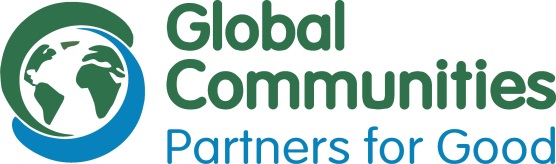 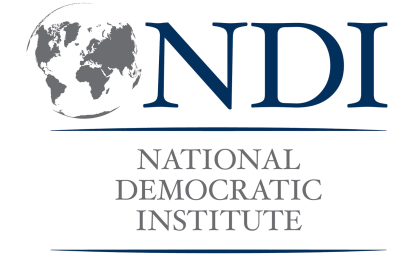 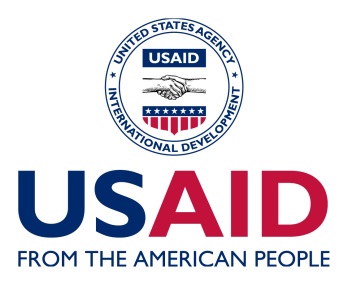 План дій щодо просування гендерної рівності у Покровській громаді Дніпропетровської області на 2021-2023 ррРозробка Інструментарію оцінки стану гендерної рівності стала можливою завдяки щирій підтримці американського народу через програму «Децентралізація приносить кращі результати та ефективність» (DOBRE), яка адмініструється організацією Global Communities та фінансується Агентством США з міжнародного розвитку (USAID). Зміст Інтрументарію є відповідальністю Національного Демократичного Інституту (NDI) і не обов’язково відображає поглядів Global Communities, програми DOBRE, USAID чи уряду Сполучених Штатів Америки.ДіяДата виконанняФінансуванняВідповідальний І. УДОСКОНАЛЕННЯ ІНСТИТУЦІЙНИХ МЕХАНІЗМІВ І НОРМАТИВНО-ПРАВОВОГО ЗАБЕЗПЕЧЕННЯ РЕАЛІЗАЦІЇ ПОЛІТИКИ ГЕНДЕРНОЇ РІВНОСТІ  І. УДОСКОНАЛЕННЯ ІНСТИТУЦІЙНИХ МЕХАНІЗМІВ І НОРМАТИВНО-ПРАВОВОГО ЗАБЕЗПЕЧЕННЯ РЕАЛІЗАЦІЇ ПОЛІТИКИ ГЕНДЕРНОЇ РІВНОСТІ  І. УДОСКОНАЛЕННЯ ІНСТИТУЦІЙНИХ МЕХАНІЗМІВ І НОРМАТИВНО-ПРАВОВОГО ЗАБЕЗПЕЧЕННЯ РЕАЛІЗАЦІЇ ПОЛІТИКИ ГЕНДЕРНОЇ РІВНОСТІ  І. УДОСКОНАЛЕННЯ ІНСТИТУЦІЙНИХ МЕХАНІЗМІВ І НОРМАТИВНО-ПРАВОВОГО ЗАБЕЗПЕЧЕННЯ РЕАЛІЗАЦІЇ ПОЛІТИКИ ГЕНДЕРНОЇ РІВНОСТІ Завдання 1.   Удосконалити інституційні механізми реалізації політики гендерної рівності

Заходи:Завдання 1.   Удосконалити інституційні механізми реалізації політики гендерної рівності

Заходи:Завдання 1.   Удосконалити інституційні механізми реалізації політики гендерної рівності

Заходи:Завдання 1.   Удосконалити інституційні механізми реалізації політики гендерної рівності

Заходи:1.1.в.1 Призначити радника з питань забезпечення рівних прав та можливостей жінок і чоловіків на громадських засадах,  затвердити відповідне положенняЗавдання 2. Удосконалити нормативно-правове забезпечення реалізації політики гендерної рівності

Заходи:Завдання 2. Удосконалити нормативно-правове забезпечення реалізації політики гендерної рівності

Заходи:Завдання 2. Удосконалити нормативно-правове забезпечення реалізації політики гендерної рівності

Заходи:Завдання 2. Удосконалити нормативно-правове забезпечення реалізації політики гендерної рівності

Заходи:1.2.а.4 Здійснювати систематичний моніторинг та оцінку ефективності виконання Програми, внесення змін (за потреби)Завдання 3. Запровадити сучасні фінансові інструменти реалізації політики гендерної рівності

Заходи:Завдання 3. Запровадити сучасні фінансові інструменти реалізації політики гендерної рівності

Заходи:Завдання 3. Запровадити сучасні фінансові інструменти реалізації політики гендерної рівності

Заходи:Завдання 3. Запровадити сучасні фінансові інструменти реалізації політики гендерної рівності

Заходи:1.3.а.2 Організувати систематичні консультації  для представників ОМС щодо застосування  гендерно орієнтованого підходу в бюджетному процесі
1.3.а.3 Проводити систематичний моніторинг та контроль застосування гендерно орієнтованого підходу в бюджетному процесі1.3.б.1 Провести гендерний бюджетний аналіз існуючих галузевих програм, надати рекомендації щодо подолання гендерних розривів
1.3.б.2 Опрацювати рекомендації щодо застосування гендерно орієнтованого підходу в галузевих програмах серед осіб, відповідальних за розробку та виконання галузевих програм
1.3.б.3 Організувати систематичні консультації  для представників ОМС щодо  впровадження гендерно орієнтованого підходу в галузеві програми 
1.3.б.4 Проводити систематичний моніторинг та оцінку галузевих програм щодо застосування гендерно орієнтованого підходу1.3.в.1 Провести гендерний аналіз послуг, які надаються, підготувати рекомендації
1.3.в.2 Опрацювати рекомендації із залученням бенефіціарів та зацікавлених сторін
1.3.в.3 На основі опрацьованих та узгоджених рекомендацій внести зміни до надання та фінансування послуг з урахуванням гендерних аспектів1.4.б.2 Готувати та публікувати різну аналітичну інформацію з означеного питанняІІ. ВРАХУВАННЯ ГЕНДЕРНИХ ПОТРЕБ НА КОЖНОМУ ЕТАПІ РОЗРОБКИ МІСЦЕВОЇ ПОЛІТИКИІІ. ВРАХУВАННЯ ГЕНДЕРНИХ ПОТРЕБ НА КОЖНОМУ ЕТАПІ РОЗРОБКИ МІСЦЕВОЇ ПОЛІТИКИІІ. ВРАХУВАННЯ ГЕНДЕРНИХ ПОТРЕБ НА КОЖНОМУ ЕТАПІ РОЗРОБКИ МІСЦЕВОЇ ПОЛІТИКИІІ. ВРАХУВАННЯ ГЕНДЕРНИХ ПОТРЕБ НА КОЖНОМУ ЕТАПІ РОЗРОБКИ МІСЦЕВОЇ ПОЛІТИКИЗавдання 1. Врахувати гендерний аспект на етапі проектування місцевої політики (аналіз ситуації та визначення проблем) 

Заходи:Завдання 1. Врахувати гендерний аспект на етапі проектування місцевої політики (аналіз ситуації та визначення проблем) 

Заходи:Завдання 1. Врахувати гендерний аспект на етапі проектування місцевої політики (аналіз ситуації та визначення проблем) 

Заходи:Завдання 1. Врахувати гендерний аспект на етапі проектування місцевої політики (аналіз ситуації та визначення проблем) 

Заходи:2.1.а.1 Зробити огляд стратегічних документів та нормативно-правових актів України, які містять інформацію про гендерну рівність
2.1.а.2 Визначити гендерні пріоритети громади відповідно до стратегічних документів та нормативно-правових актів України 
2.1.а.3 Провести інформування ОМС, депутатів та інших зацікавлених сторін щодо гендерних пріоритетів громади 2.1.б.1 Провести/Замовити  проведення гендерного аналізу в одній чи більше сферах з метою визначення гендерних розривів 
2.1.б.2 Донести результати аналізу до відповідних департаментів (відділів, підрозділів, співробітників) з метою внесення змін до програмних документів
2.1.в.1 Провести/замовити дослідження потреб  чоловіків/жінок та хлопців/дівчат  
2.1.в.2 Запровадити систему збору пропозицій (зокрема онлайн форму на сайті громади) 
2.1.в.3 Забезпечити інформування департаментів/відділів ОМС щодо потреб жінок/чоловіків та дівчат/хлопців з метою  задоволення  потреб через відповідні програми2.1.г.3 Поширювати проекти програм, рішень тощо через інформаційні ресурси, доступні для чоловіків та жінок, які належать до різних груп, передбачаючи форми зворотного зв’язку 
2.1.г.4 Забезпечити врахування рекомендацій, наданих через механізм реалізації місцевої демократії, при складанні програм і бюджетівЗавдання 2. Інтегрувати гендерний компонент на стадії планування місцевої політики

Заходи:Завдання 2. Інтегрувати гендерний компонент на стадії планування місцевої політики

Заходи:Завдання 2. Інтегрувати гендерний компонент на стадії планування місцевої політики

Заходи:Завдання 2. Інтегрувати гендерний компонент на стадії планування місцевої політики

Заходи:2.2.а.1 Провести  аналіз існуючих стратегічних документів та програм соціально-економічного розвитку громади на предмет включення до них пріоритетів гендерної рівності 
2.2.а.2 Розробити рекомендації щодо включення пріоритетів гендерної рівності у стратегічні документи та програми громади
2.2.а.3 Внести зміни до місцевих стратегічних документів  / програм із метою включення пріоритетів політики рівних прав та можливостей жінок і чоловіків2.2.б.1 Врахувати гендерні розриви, виявлені на етапі проектування, при розробці стратегічних документів та програм громади  
2.2.б.2 Розробити інструкцію з підготовки місцевих політик / програм, спрямованих на зменшення гендерних розривів та подолання наслідків дискримінаціїЗавдання 3. Інтегрувати гендерний компонент на стадії впровадження / надання послуг

Заходи:Завдання 3. Інтегрувати гендерний компонент на стадії впровадження / надання послуг

Заходи:Завдання 3. Інтегрувати гендерний компонент на стадії впровадження / надання послуг

Заходи:Завдання 3. Інтегрувати гендерний компонент на стадії впровадження / надання послуг

Заходи:2.3.в.1 Провести /замовити аналіз послуг із точки зору їхньої доступності для жінок та чоловіків із інвалідністю  в одній або більше сферах, з залученням зацікавлених сторін. Провести/замовити гендерний аудит доступності
2.3.в.2 Напрацювати рекомендації по врахуванню конкретних потреб у доступності  в одній чи більше сферах
2.3.в.3 Внести зміни до порядку надання послуг, спираючись на сформовані рекомендації
2.3.в.4 Провести моніторинг доступності після втручаньЗавдання 4. Інтегрувати гендерний компонент на стадії моніторингу та оцінки місцевої політики 

Заходи:Завдання 4. Інтегрувати гендерний компонент на стадії моніторингу та оцінки місцевої політики 

Заходи:Завдання 4. Інтегрувати гендерний компонент на стадії моніторингу та оцінки місцевої політики 

Заходи:Завдання 4. Інтегрувати гендерний компонент на стадії моніторингу та оцінки місцевої політики 

Заходи:2.4.г.1 Провести  оцінку ступеня залученості жінок і чоловіків до процесу моніторингу й оцінки програмІІІ. ЗАБЕЗПЕЧЕННЯ ЗБОРУ ДАНИХ, РОЗПОДІЛЕНИХ ЗА СТАТТЮ ІІІ. ЗАБЕЗПЕЧЕННЯ ЗБОРУ ДАНИХ, РОЗПОДІЛЕНИХ ЗА СТАТТЮ ІІІ. ЗАБЕЗПЕЧЕННЯ ЗБОРУ ДАНИХ, РОЗПОДІЛЕНИХ ЗА СТАТТЮ ІІІ. ЗАБЕЗПЕЧЕННЯ ЗБОРУ ДАНИХ, РОЗПОДІЛЕНИХ ЗА СТАТТЮ Завдання 1. Збирати дані щодо населення та міграції

Заходи:Завдання 1. Збирати дані щодо населення та міграції

Заходи:Завдання 1. Збирати дані щодо населення та міграції

Заходи:Завдання 1. Збирати дані щодо населення та міграції

Заходи:3.1.а.1 Збирати дані з розподілом за статтю та віком щодо  кількості населення (в окремих населених пунктах ОТГ)Завдання 2. Збирати дані щодо участі жінок і чоловіків у прийнятті суспільно важливих рішень

Заходи:Завдання 2. Збирати дані щодо участі жінок і чоловіків у прийнятті суспільно важливих рішень

Заходи:Завдання 2. Збирати дані щодо участі жінок і чоловіків у прийнятті суспільно важливих рішень

Заходи:Завдання 2. Збирати дані щодо участі жінок і чоловіків у прийнятті суспільно важливих рішень

Заходи:3.1.б.2 Збирати  дані щодо представництва жінок і чоловіків на виборних посадах у місцевих радах 
3.1.б.3 Збирати  дані, розрізнені за статтю, щодо кадрового складу виконавчих ОМС 
3.1.б.4 Збирати дані щодо представництва жінок і чоловіків на керівних посадах у виконавчих ОМСЗавдання 3. Збирати дані щодо участі жінок і чоловіків в громадському житті та економічному розвитку 

Заходи:Завдання 3. Збирати дані щодо участі жінок і чоловіків в громадському житті та економічному розвитку 

Заходи:Завдання 3. Збирати дані щодо участі жінок і чоловіків в громадському житті та економічному розвитку 

Заходи:Завдання 3. Збирати дані щодо участі жінок і чоловіків в громадському житті та економічному розвитку 

Заходи:3.1.г.2 Збирати  дані  щодо представленості жінок і чоловіків у малому, середньому та великому бізнесі (як власники)Завдання 6. Збирати дані, розподілені за статтю, в сфері соціального забезпечення та послуг 

Заходи:Завдання 6. Збирати дані, розподілені за статтю, в сфері соціального забезпечення та послуг 

Заходи:Завдання 6. Збирати дані, розподілені за статтю, в сфері соціального забезпечення та послуг 

Заходи:Завдання 6. Збирати дані, розподілені за статтю, в сфері соціального забезпечення та послуг 

Заходи:3.1.е.3 Збирати  дані, розподілені за статтю,  щодо людей пенсійного віку, які потребують соціальної допомоги в геріатричних установах
3.1.е.5 Збирати  дані, розподілені за статтю та віком, щодо людей/сімей, які перебувають у складних життєвих обставинахIV. ПІДВИЩЕННЯ РІВНЯ КВАЛІФІКАЦІЇ ПРЕДСТАВНИКІВ ОРГАНІВ МІСЦЕВОГО САМОВРЯДУВАННЯ ТА ЗАЦІКАВЛЕНИХ СТОРІН З ПИТАНЬ РЕАЛІЗАЦІЇ ГЕНДЕРНОЇ ПОЛІТИКИIV. ПІДВИЩЕННЯ РІВНЯ КВАЛІФІКАЦІЇ ПРЕДСТАВНИКІВ ОРГАНІВ МІСЦЕВОГО САМОВРЯДУВАННЯ ТА ЗАЦІКАВЛЕНИХ СТОРІН З ПИТАНЬ РЕАЛІЗАЦІЇ ГЕНДЕРНОЇ ПОЛІТИКИIV. ПІДВИЩЕННЯ РІВНЯ КВАЛІФІКАЦІЇ ПРЕДСТАВНИКІВ ОРГАНІВ МІСЦЕВОГО САМОВРЯДУВАННЯ ТА ЗАЦІКАВЛЕНИХ СТОРІН З ПИТАНЬ РЕАЛІЗАЦІЇ ГЕНДЕРНОЇ ПОЛІТИКИIV. ПІДВИЩЕННЯ РІВНЯ КВАЛІФІКАЦІЇ ПРЕДСТАВНИКІВ ОРГАНІВ МІСЦЕВОГО САМОВРЯДУВАННЯ ТА ЗАЦІКАВЛЕНИХ СТОРІН З ПИТАНЬ РЕАЛІЗАЦІЇ ГЕНДЕРНОЇ ПОЛІТИКИЗавдання 1. Проводити системне навчання з питань гендерної рівності для представників ОМС та інших зацікавлених осіб

Заходи:Завдання 1. Проводити системне навчання з питань гендерної рівності для представників ОМС та інших зацікавлених осіб

Заходи:Завдання 1. Проводити системне навчання з питань гендерної рівності для представників ОМС та інших зацікавлених осіб

Заходи:Завдання 1. Проводити системне навчання з питань гендерної рівності для представників ОМС та інших зацікавлених осіб

Заходи:4.1.1 Визначити потреби цільових аудиторій у навчанні та сформувати програму навчання (спільну або окремі)
4.1.2 Проводити систематичні заходи (семінари, круглі столи, тренінги тощо) з метою підвищення рівня кваліфікації цільових груп із питань реалізації гендерної політики, зокрема через налагодження взаємодії з Центрами підвищення кваліфікації4.2.2 Проводити систематичні тренінги (семінари) з протидії гендерним стереотипам
4.2.3 Проводити систематичні тренінги (семінари) з посилення навичок проведення гендерного аналізу, моніторингу та оцінки гендерного впливу
4.2.4 Проводити систематичні тренінги (семінари) з посилення рівня володіння інструментами гендерного інтегрування та  гендерного бюджетування
4.2.5 Проводити систематичні тренінги (семінари) з посилення спроможності протидії гендерно обумовленому насильству та торгівлі людьми, налагодження ефективної роботи суб’єктів взаємодії з означених питаньЗавдання 2. Надати організаційно-методичне та фінансове забезпечення системі навчання з питань гендерної рівності для представників ОМС та інших зацікавлених осіб 

Заходи:Завдання 2. Надати організаційно-методичне та фінансове забезпечення системі навчання з питань гендерної рівності для представників ОМС та інших зацікавлених осіб 

Заходи:Завдання 2. Надати організаційно-методичне та фінансове забезпечення системі навчання з питань гендерної рівності для представників ОМС та інших зацікавлених осіб 

Заходи:Завдання 2. Надати організаційно-методичне та фінансове забезпечення системі навчання з питань гендерної рівності для представників ОМС та інших зацікавлених осіб 

Заходи:4.3.2 Узгодити план навчання з питань гендерної рівності для представників ОМС та інших зацікавлених осіб із планом заходів, організованих зовнішніми проектами/програмами
4.3.4 Розробити індивідуальні плани навчання представників ОМС з питань гендерної рівності (проходження тренінгів, онлайн курсів тощо)4.4.2 Передбачити/залучити фінансові ресурси для підтримки представників цільових груп у підвищенні рівня кваліфікації з питань реалізації гендерної політики (відрядження, інформаційно-методична література, інше)V. ПРОВЕДЕННЯ ІНФОРМАЦІЙНО-ПРОСВІТНИЦЬКИХ КАМПАНІЙ З ПИТАНЬ ГЕНДЕРНОЇ РІВНОСТІV. ПРОВЕДЕННЯ ІНФОРМАЦІЙНО-ПРОСВІТНИЦЬКИХ КАМПАНІЙ З ПИТАНЬ ГЕНДЕРНОЇ РІВНОСТІV. ПРОВЕДЕННЯ ІНФОРМАЦІЙНО-ПРОСВІТНИЦЬКИХ КАМПАНІЙ З ПИТАНЬ ГЕНДЕРНОЇ РІВНОСТІV. ПРОВЕДЕННЯ ІНФОРМАЦІЙНО-ПРОСВІТНИЦЬКИХ КАМПАНІЙ З ПИТАНЬ ГЕНДЕРНОЇ РІВНОСТІЗавдання 1. Регулярно проводити інформаційно-просвітницькі кампанії  з питань гендерної рівності 

Заходи:Завдання 1. Регулярно проводити інформаційно-просвітницькі кампанії  з питань гендерної рівності 

Заходи:Завдання 1. Регулярно проводити інформаційно-просвітницькі кампанії  з питань гендерної рівності 

Заходи:Завдання 1. Регулярно проводити інформаційно-просвітницькі кампанії  з питань гендерної рівності 

Заходи:5.1.4 Проводити інформаційно-просвітницькі заходи для хлопців 
5.1.5 Проводити інформаційно-просвітницькі заходи для дівчат 5.2.6 Проводити інформаційно-просвітницькі кампанії щодо подолання гендерних стереотипів (в освіті, на ринку праці, у спорті тощо)Завдання 2. Використати різні комунікаційні канали для поширення інформації з питань гендерної рівності

Заходи:Завдання 2. Використати різні комунікаційні канали для поширення інформації з питань гендерної рівності

Заходи:Завдання 2. Використати різні комунікаційні канали для поширення інформації з питань гендерної рівності

Заходи:Завдання 2. Використати різні комунікаційні канали для поширення інформації з питань гендерної рівності

Заходи:5.3.1 Поширювати інформацію з питань гендерної рівності через офіційний сайт громади та інших місцевих організацій
5.3.4 Використовувати соціальні мережі для інформаційно-просвітницьких кампаній із питань гендерної рівностіVI. ЗАПРОВАДЖЕННЯ КОНКРЕТНИХ ЗАХОДІВ/ДІЙ/ПРАКТИК ДЛЯ ЗАБЕЗПЕЧЕННЯ ГЕНДЕРНОЇ РІВНОСТІ У ВИКОНАВЧИХ ОРГАНАХ ОМС ТА КОМУНАЛЬНИХ ПІДПРИЄМСТВАХ/УСТАНОВАХ/ОРГАНІЗАЦІЯХVI. ЗАПРОВАДЖЕННЯ КОНКРЕТНИХ ЗАХОДІВ/ДІЙ/ПРАКТИК ДЛЯ ЗАБЕЗПЕЧЕННЯ ГЕНДЕРНОЇ РІВНОСТІ У ВИКОНАВЧИХ ОРГАНАХ ОМС ТА КОМУНАЛЬНИХ ПІДПРИЄМСТВАХ/УСТАНОВАХ/ОРГАНІЗАЦІЯХVI. ЗАПРОВАДЖЕННЯ КОНКРЕТНИХ ЗАХОДІВ/ДІЙ/ПРАКТИК ДЛЯ ЗАБЕЗПЕЧЕННЯ ГЕНДЕРНОЇ РІВНОСТІ У ВИКОНАВЧИХ ОРГАНАХ ОМС ТА КОМУНАЛЬНИХ ПІДПРИЄМСТВАХ/УСТАНОВАХ/ОРГАНІЗАЦІЯХVI. ЗАПРОВАДЖЕННЯ КОНКРЕТНИХ ЗАХОДІВ/ДІЙ/ПРАКТИК ДЛЯ ЗАБЕЗПЕЧЕННЯ ГЕНДЕРНОЇ РІВНОСТІ У ВИКОНАВЧИХ ОРГАНАХ ОМС ТА КОМУНАЛЬНИХ ПІДПРИЄМСТВАХ/УСТАНОВАХ/ОРГАНІЗАЦІЯХЗавдання 3. Запровадити заходи/практики для забезпечення гендерної рівності на робочому місці

Заходи:Завдання 3. Запровадити заходи/практики для забезпечення гендерної рівності на робочому місці

Заходи:Завдання 3. Запровадити заходи/практики для забезпечення гендерної рівності на робочому місці

Заходи:Завдання 3. Запровадити заходи/практики для забезпечення гендерної рівності на робочому місці

Заходи:6.3.в.1 Провести гендерний аудит на предмет гідних та безпечних умов праці 